6.f   – 2. sat u tjednu 25.5.- 29.5. 2020.AUSTRALIJA - obradaOvaj materijal je za učenike po redovnom programu i individualiziranom pristupu/ IP. Za prilagođeni program staviti ću poseban dokument.Na kraju ove nastavne jedinice moći ćete:Opisati utjecaj prirodne osnove na neravnomjeran raspored stanovništva AustralijeImenovati glavne gospodarske graneImenovati i pokazati najvažnije gradoveRadni listić za REDOVNI PROGRAM i IOOPPogledajte današnju nastavnu jedinicu u videu na linku: https://www.youtube.com/watch?v=6E_p80D-_64&list=PL9Mz0Kqh3YKpZGM9aztW6K4Lk-Semd6j0&index=3&t=0sOtvorite atlas na str. 44 i uz video prilog tražite na karti što se od vas u prezentaciji traži. Zapišite naslov:AUSTRALIJA- stanovništvo i gospodarstvoPročitajte uvodni tekst u udžbeniku o zastavi Australije na 179. stranici. Na karti Australije u atlasu  pronađite 6 saveznih država i 2 teritorija. Imenujte teritorije i savezne države Australije.Savezne države: 						Teritoriji:_________________________			- _________________________________________________			- ____________________________________________________________________________________________________________________________Pročitajte u udžbeniku odlomak „Naseljavanje Australije“ na 179. stranici i nadopunite kronološki prikaz naseljavanja Australije.Starosjedioci ____________________________                      osnivanje ______________ ______________ kolonija                             Europljani naselili obalu, domoroce potisnuli u __________________                                                 doseljavanje Europljana   Izračunajte gustoću naseljenosti Australije. Na Internet stranici https://www.worldometers.info/world-population/population-by-country/ pronaći ćete potrebne podatke.Gustoća naseljenosti = ___________________ : ___________________ = ________ st/km²Analizirajte tematsku kartu gustoće naseljenosti Australije u udžbeniku na 180. stranici i dopunite rečenice: gusto naseljena područja: ___________________________________________rijetko naseljena područja: __________________________________________Koji je glavni razlog rijetke naseljenosti? ________________________________Pročitajte odlomak u udžbeniku „Neravnomjerna naseljenost“ na 180. str. Pronađite najveće australske gradove na geografskoj karti Australije u atlasu. glavni grad Australije _________________________najveći grad Australije ________________________Imenujte i zapišite imena gradova koji su označeni na slijepoj karti.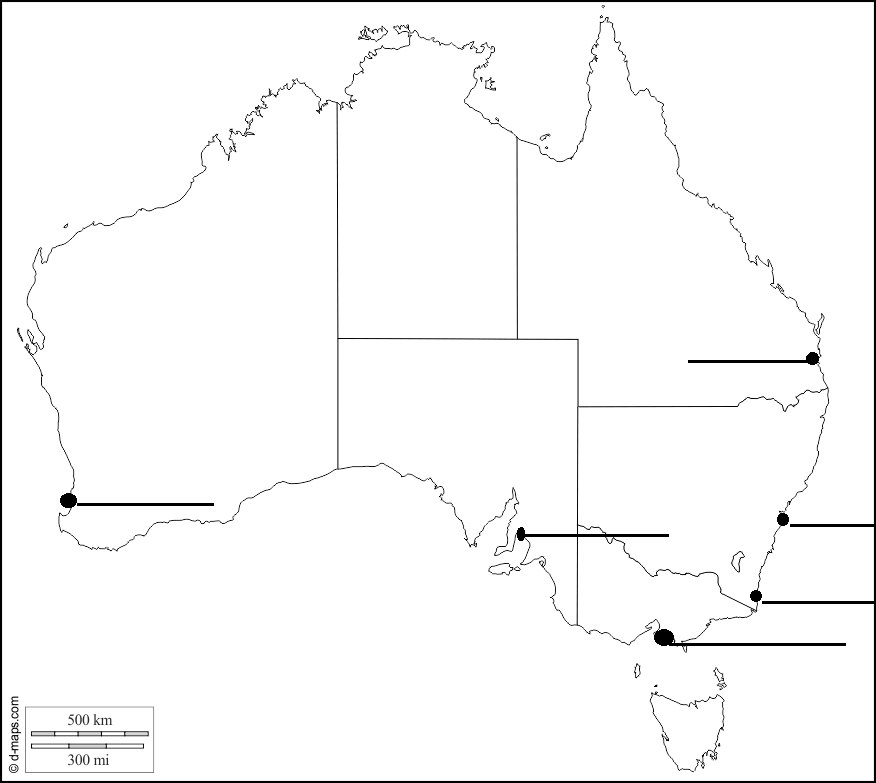 Pročitajte odlomak „Osnova razvoja“ u udžbeniku na 181. str. I dopunite rečenice:prirodna bogatstva:________________________________________________najviše zaposlenih i najveći prihod u ______________________ sektoruIstražite turistička odredišta/zanimljivosti Australije. Koje bi ti posjetili? Zašto? Pronađite barem tri destinacije i ukratko za svaku napišite što vas je privuklo!__________________________________________________________________________________________________________________________________________________________________________________________________________________________________________________________________________________________________________________________________________________________________Lijep pozdrav dragi moji, učiteljica Snježana Horvatić